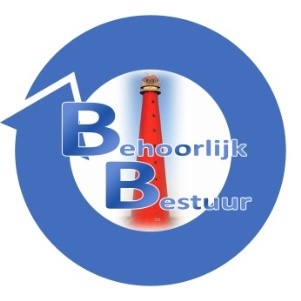 Motie tbv het  invoeren van een StadspasDe Gemeenteraad van Den Helder, in vergadering bijeen op maandag 8 juli 2019.Van mening zijnde dat:het  invoeren van een Stadspas een verbetering zou zijn van de dienstverlening. het kinderen in minimagezinnen gelijken kansen biedt.het daarbij een bezuiniging oplevert, omdat het de organisatie minder overheadkosten oplevert, doordat er minder tijd besteed hoeft te worden mbt het uit te zoeken of een inwoner voor een minima voorziening in aanmerking komt.de afgifte van een stadspas Den Helder een praktisch middel is b.v. bij gebruik van de voedselbank, omdat dit een aantoonbaar bewijs is dat men recht heeft op voedsel van de voedselbank.met de Stadspas korting kan worden verkregen op musea, zwemmen en theater, maar ook een gratis ID kaart of met korting naar dierenarts voor een huisdier.de Stadspas zou een samenwerking kunnen zijn tussen de gemeente en aanbieders op het terrein van sport, cultuur en recreatie. de aanbiedingen die organisaties in samenwerking met Stadspas opzetten, worden gepubliceerd in de krant, het huis-aan-huisblad van de Gemeente Den Helder via e-mail worden pashouders geïnformeerd over de aanbiedingen en kortingen. 
Welke samenwerkingsvormen zijn er?Er zijn vier manieren om samen te werken met Stadspas door ondernemers. Het hele jaar een vaste korting Een aanbieding in een bepaalde periode Een aanbieding voor kinderen en/of jongeren in een schoolvakantie Een lastminute-aanbieding Criteria
De criteria voor initiatieven/instellingen en organisaties die zich melden om in aanmerking te komen voor een Stadspas-actie:De aanmelder van het initiatief kent de Stadspas en weet wat de mogelijkheden zijn. Het is een lokaal, maatschappelijk initiatief.Het initiatief betreft een activiteit voor minima in Den Helder. Het initiatief heeft geen politieke of religieuze doelstelling en/of achtergrond. Het initiatief is een aanvulling op het bestaande aanbod van de Stadspas. Het initiatief heeft bij een commercieel oogmerk ook ruimte voor maatschappelijk verantwoord ondernemen. Het initiatief ondersteunt minstens een van de volgende beleidsdoelen van de Stadspas: Stimuleren van gezond en actief leven (sport/voeding) Stimuleren van maatschappelijke participatie (cultureel/recreatief) Deelnemers helpen om afstand tot werk te verkleinen (bijvoorbeeld taalvaardigheid) Kansen bieden voor kinderen op het gebied van sport, educatie en recreatie Ondersteunen van mensen in armoede (bijvoorbeeld budgettraining of kledingbank) We streven naar een evenwichtige verdeling van initiatieven over de stad. Alleen organisaties zonder financiële problemen komen in aanmerking. Dit betekent ook dat een organisatie niet afhankelijk is van de omzet van de Stadspas-acties.Constaterende dat:De gezinnen/bewoners die van een minimuminkomen leven vaak zeer beperkt zijn in het dagelijks leven, dit gaat over inkopen van voedsel , maar ook b.v. over het bezoeken van het zwembad met kinderen en sport&recreatie.Het verstrekken van een stadspas Den Helder aan mensen met een aantoonbaar minimum inkomen de kwaliteit van leven zal positief zal beïnvloeden.De samenwerking tussen de organisaties en Gemeente wat betreft de stadspas, zal zorgen voor een bredere sociale betrokkenheid bij de ondernemers.Overwegende dat:Het een stuk kwaliteit biedt aan de mensen op een minimum inkomen omdat met de Stadspas o.a. kinderen sport, cultuur en andere vormen van ontspanning kan worden geboden tegen een sterk gereduceerde prijs.Dat dit bevorderlijk is voor het welzijn van deze inwoners van Den Helder.Het prima pas binnen de wens van het college te willen bezuinigen op bijvoorbeeld subsidiepartners, maar ook binnen de organisatie zelf. Draagt het college van burgemeester en wethouders op:De mogelijkheden van de Stadspas te onderzoeken.Dekking hier toe te vinden in het programma bestuurlijke vernieuwing.Vóór de behandeling van de Begroting 2020 met voorstel naar de gemeenteraad te komen.Namens de fractie van Behoorlijk BestuurS. Hamerslag